Buprenorphine Resources for PatientsYour Guide to Safely Taking buprenorphine at Home1. Your brain prefers buprenorphine to any other opioid (like heroin or oxycodone).What does this mean? You must wait until you feel like you are withdrawing to start the medication - which typically happens 12 hours after taking heroin/fentanyl or prescription pills or 36-72 hours after taking methadone. The reason why you must wait is because if you take buprenorphine after recent use of an opioid you will go into withdrawal within 30 minutes of taking the medication. The worse you feel when you begin the medication, the better it will make you feel after you take it.  There are medications that contain both buprenorphine and naloxone, including the brand name Suboxone.  The naloxone in Suboxone and similar medications is inactive if taken as directed but if the Suboxone is smoked, snorted, or injected, the naloxone is activated and will cause instant and intense withdrawal.2. Buprenorphine is taken as a film or tablet placed under the tongue. What does this mean? It only works and is effective if you allow it to sit UNDER your tongue until it FULLY dissolves. If you swallow, chew, or take with water, it will not work at all (the medication will not help you). You should avoid drinking, eating, or smoking 15 minutes before and after the dose and until it dissolves.   *NOTE: You can take a sip of water to moisten your mouth before you take your dose.Buprenorphine Beginning TreatmentDay 1Before taking a buprenorphine dose you want to feel lousy from your withdrawal symptoms. It should be at least 12 hours since you used heroin or pain pills (oxycontin, Vicodin, etc.) and at least 24 hours since you used methadone. The worse you feel when you begin the medication the better it will make you feel and the more satisfied you will be with the experience.
SymptomsYou should have at least 3 of the following feelings:Twitching, tremors, shakingJoint and bone achesBad chills or sweatingAnxious or irritableGoose pimplesRestlessnessHeavy yawningEnlarged pupilsStomach cramps, nausea, vomiting or diarrheaAdministration of 1st Dose4 MG of buprenorphine in film or tablet form.This is one half of an 8 mg sublingual film strip.Administration of 2nd DoseDay 2The right dose depends on how you felt on day 1.  Getting to the clinic on Day 2 is absolutely critical. On the morning before your appointment, it will be important to take another one time dose of buprenorphine. The dose you take is based on your experience on Day 1.*Note, based on clinical determination, the maximum amount for day 2 should not exceed 16mg.This is one half of an 8mg sublingual film stripThis is one half of an 8mg sublingual film stripThis is one half of an 8mg sublingual film strip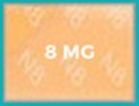 1. Start with full film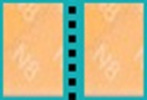 2. Cut Film in half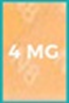 3. This is your first doseAdministration: Hour 1Administration: Hour 1Administration: Hour 1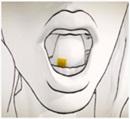 1. Place the strip or tablet under your tonguePut the 4mg strip or tablet under your tongue and do not swallow it.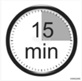 2. Keep it there for 15 minutesThe medicine is absorbed through the skin at the bottom of your tongue and will work over the course of 15 minutes. Do not eat food, or drink liquids at this time.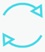 3. Check in at one hourFeel better? Good, the medicine is working. Don’t take any more.Still feel lousy after on hour? Don’t worry you will just need more medication. If you still have feelings of withdrawal, put the remaining 4mg strip or tablet under your tongue.Administration: Hours 6 - 12Administration: Hours 6 - 123) Create a plan for your clinic visit.It is crucial that you follow up at the clinic to start your follow up care. Take a moment to answer these questions to create a plan:What time will you go to the clinic tomorrowWhat will you be doing immediately before this?How will you get to the clinic?1) Check in at Hour 6Later in the day (6-12 hours after the first dose), see how you feel again. If you feel fine, don’t take any more. If you have withdrawal feelings, take another 4 mg dose under your tongue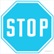 2) 12 MG limit and withdrawalDo not take more than 12 mg on the first day. Most people feel better after 4-12 mg on their first day but if you still feel really bad, like you are having a bad withdrawal, return to the emergency department.3) Create a plan for your clinic visit.It is crucial that you follow up at the clinic to start your follow up care. Take a moment to answer these questions to create a plan:What time will you go to the clinic tomorrowWhat will you be doing immediately before this?How will you get to the clinic?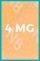 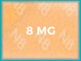 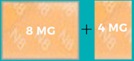  If you took a 4 mg on Day 1 and felt fine this morning, take 4mg as your Day 2 dose.If you took 8 mg on Day 1 and felt fine this morning, take 8 mg as your Day 2 dose.ORIf you took 4 mg on Day 1 and woke up feeling withdrawal symptoms, take 8 mg as your Day 2 dose.If you took 12 mg on Day 1 and felt fine this morning, take 12 mg as your Day 2 dose.ORIf you took 8 mg on Day 1 and woke up feeling withdrawal symptoms, take 12 mg as your day 2 dose.